Lekcja nr 20 Tu dwie lekcje o lekturach w kl 6  Pamiętacie treść lektury ,,Ten obcy? Tu streszczenie: Jeśli chcesz posłuchaj . Tu znajdziesz charakterystykę bohaterów https://www.youtube.com/watch?v=2eUYTZyHhYY TEMAT: Świat przedstawiony powieści Ireny Jurgielewiczowej pt. „Ten obcy”.1.Przepisz do zeszytu notatkę na temat autorki – Przepisz ją małymi literami, a wielkie tam, gdzie trzeba. Pamiętaj o interpunkcji i podziale tekstu na zdania.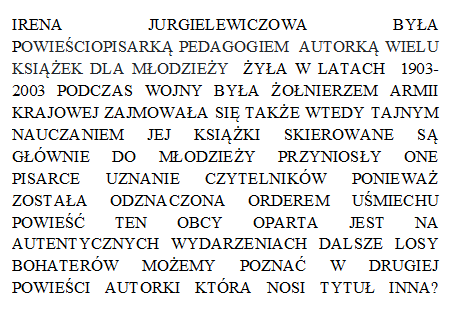 2. Wyjaśnij związek poniższych ikon z treścią lektury.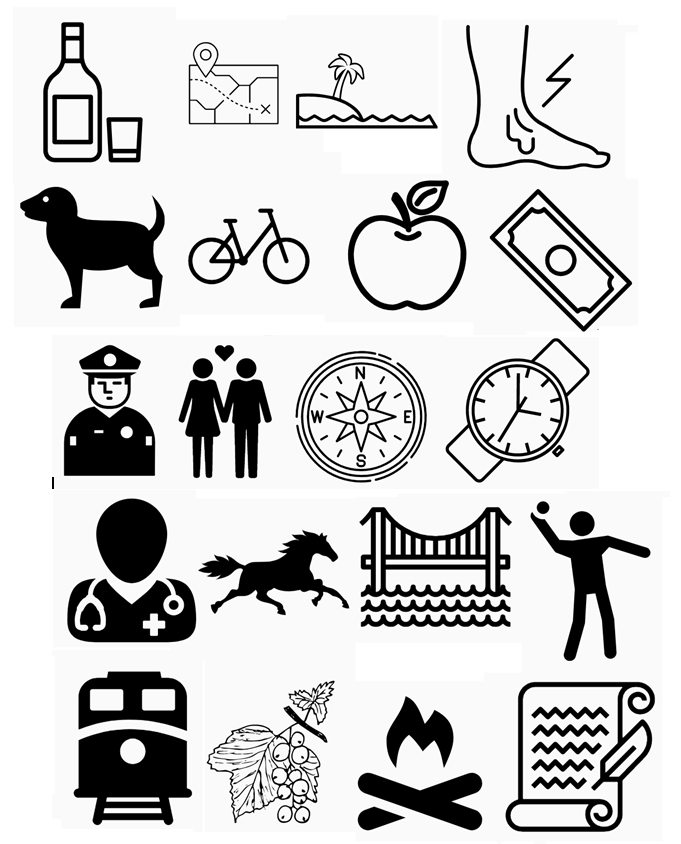 3. Odszukaj jak najwięcej nazw miejscowości wymienionych w utworze, następnie z każdą z nich zbuduj zdanie wg wzoru:Wrocław – stamtąd pochodzi tytułowy obcy, czyli Zenon Wójcik.4. Wymień bohaterów utworu – na temat każdego zredaguj krótką notatkę. Możesz wydrukować i uzupełnić kartę pracy: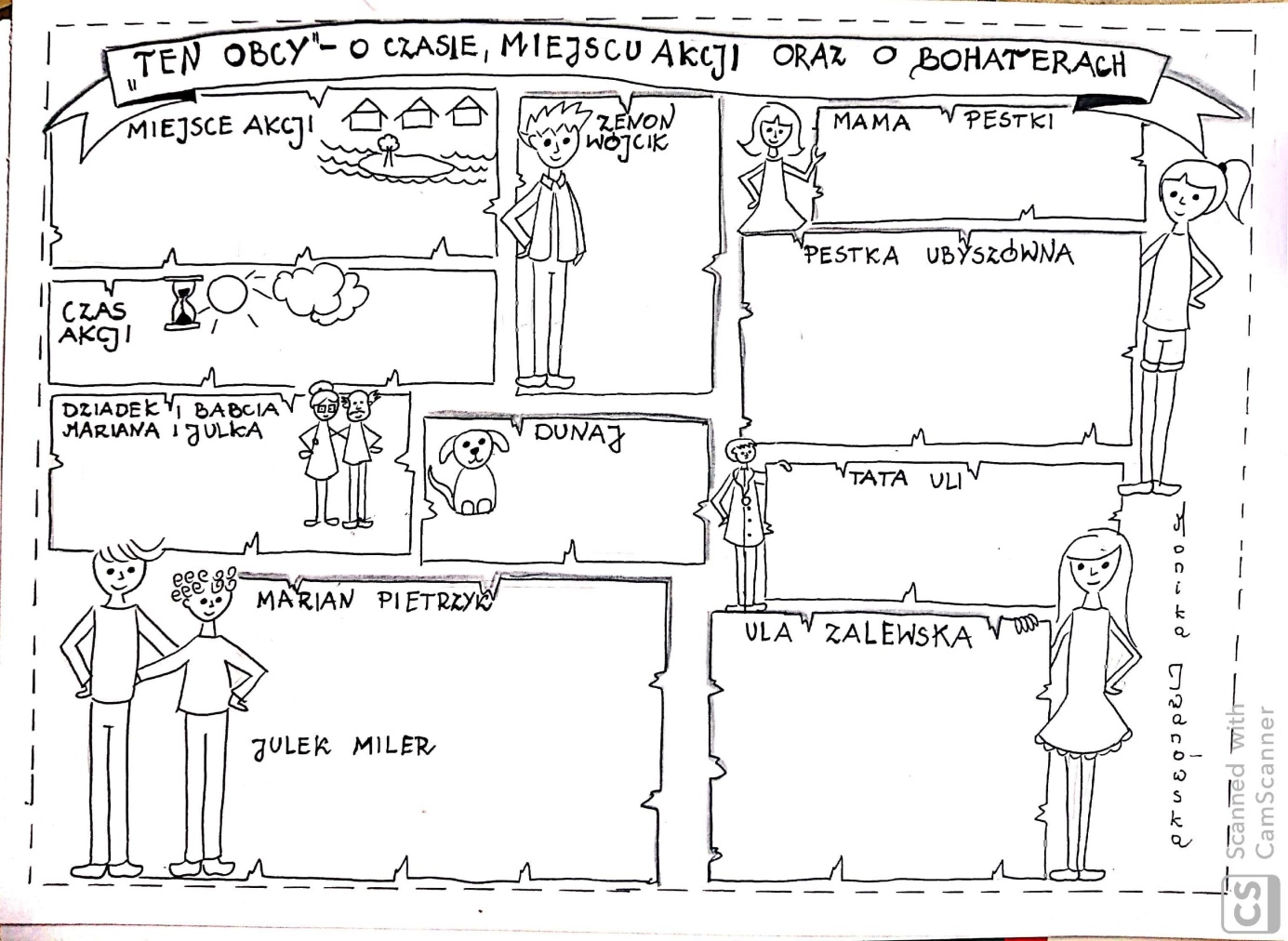 Lekcja 21 TEMAT: Ula czy Pestka – która z bohaterek mogłaby być moją przyjaciółką?1.Zgromadź informacje na temat obu bohaterek:Tu znajdziesz charakterystykę bohaterów https://www.youtube.com/watch?v=2eUYTZyHhYY 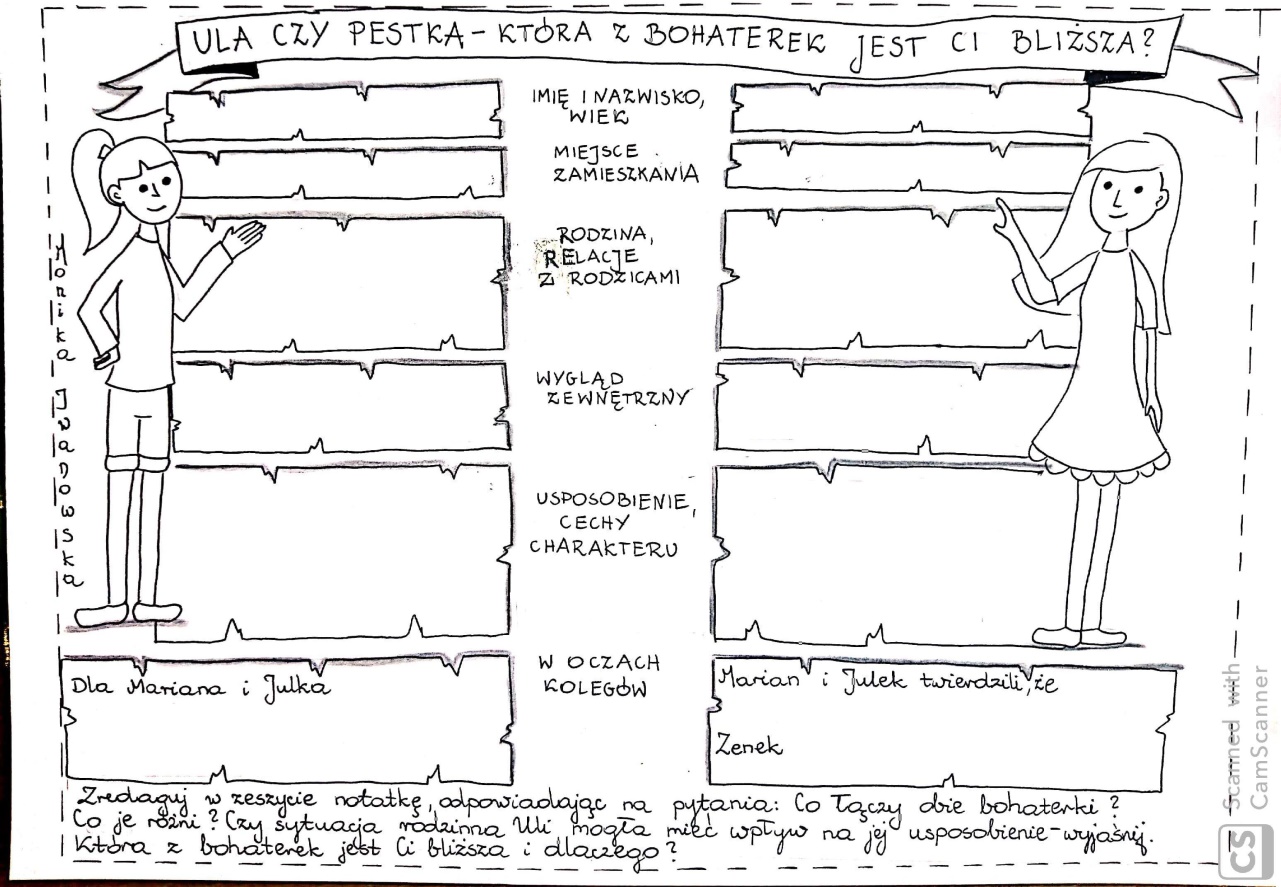 2. Wyjaśnij pojęcia „introwertyk” oraz „ekstrawertyk”. Zastanów się, którym typem osobowości jesteś?( Było na lekcji, albo znajdź definicje w Internecie) 3. Przyporządkuj Uli oraz Pestce właściwe typy osobowości. Uzasadnij swój wybór, podając właściwe przykłady z lektury.( Jest w linku 
4. Przeczytaj fragment, w którym Pestka dowiaduje się, że Ula jest bliska sercu Zenka (rozmowa dziewczynek). Co i dlaczego poczuła Pestka, z czego wynikało jej zaskoczenie (jak widziała siebie dziewczynka, dlaczego poczuła się dotknięta).5. Z którą z bohaterek chcieliby się zaprzyjaźnić? Uzasadnij w kilku zdaniach.To by było na tyle. Możesz pominąć któreś z pytań, jeśli sprawia Ci trudność. Wierzę, że znajdziesz rozwiązanie. 